Publicado en San Sebastián, España el 22/05/2017 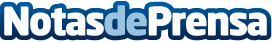 La inteligencia de mercado, el reto de las empresas guipuzcoanas para sobrevivir y crecerUna Jornada presentará el próximo jueves 25 de mayo en San Sebatián la potencialidad de estas soluciones tecnológicas, cuya implementación constituye un nuevo reto para las empresas, de cualquier tamaño y sector, que deseen identificar nuevos mercados y productos.
Datos de contacto:GABINETE DE PRENSA SPYRO943223750Nota de prensa publicada en: https://www.notasdeprensa.es/la-inteligencia-de-mercado-el-reto-de-las Categorias: Software Recursos humanos Consumo http://www.notasdeprensa.es